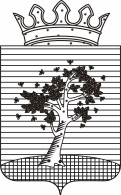 АДМИНИСТРАЦИЯ ОСИНСКОГО МУНИЦИПАЛЬНОГО РАЙОНА
ПЕРМСКОГО КРАЯУПРАВЛЕНИЕ ОБРАЗОВАНИЯП Р И К А З	г. Оса Об  итогах муниципального мониторинга   в формате ЕГЭ  по русскому языку	 30 января 2020 года  в рамках МСОКО прошел муниципальный   мониторинг в формате ЕГЭ по русскому языку  для обучающихся 11-х классов, на основе решения муниципальной комиссии по проверке сочинений, представленных итоговых протоколовПРИКАЗЫВАЮ:1.Утвердить прилагаемые результаты МЕГЭ по русскому языку – 2020.2.Заместителям директоров  по учебной работе, учителям – предметникам2.1.проанализировать результаты в индивидуальном порядке; 2.2.ознакомить   с результатами  обучающихся и родителей;2.3.составить план  преодоления индивидуальных затруднений обучающихся.3. Объявить благодарность членам муниципальной комиссии за качественную и своевременную проверку  сочинений обучающихся:1)Устиновой О.В., учителю русского языка и литературы МБОУ «ОСОШ № 1»;2)Коневой Л.Н., учителю русского языка и литературы МБОУ «СОШ № 2 г. Осы»;3)Мыльниковой Е.Н., учителю русского языка и литературы МБОУ «СОШ № 3 г. Осы»;4)Солдатовой Е.В., учителю русского языка и литературы МБОУ «СОШ № 4 г. Осы».4. Контроль исполнения приказа  возложить на заведующего отделом общего образования и воспитания  детей В.Л. Кузнецову. Начальник 	управления	 	                                     И.А. Вяткина        Приложение к приказу управления                                                                                             образования  №  96 от 17.02.2020                                             годаИтоги муниципального мониторинга в формате ЕГЭ по русскому языкуВыводы:Муниципальный  мониторинг писали 159 из 163. С   КИМом справились 158 человек.Средний тестовый балл – 59.Код Баллы за тестовую частьБаллы за сочинениеПервичные баллыТестовый балл000126154167000224164066000322103256000412112345000516163256000611011260007231235600008148224400092420447100102512376200116511260012139224400133222549100141413275000152015356000162014345900172512376200182220426900192110315500202613396500211692548002227174471002327245185002414721430025292150820026252247760027271744710028261743700029211738640030282351850031147315500322610366100332612386400342922518500352017376200361882649003717143155003820204066003997163600402216386400411717345900421410244600439101940004424174167004515520410046211940660047 18624460048232144710049 232144710050 282351850051 201838640052262147760053 14721430054272249800055 241337620056211839700057 2723508200582182953005925934590060 17623450061 282250820062 251742690063 222345720064 281644710065 2583357006629245389006718112953006820929530069281745720070 15823450071 211940660072 282250820073 221032560074 282048780075131932560076201737620077 181951620078 141428510079 231639650080 18725480081 165214300822624508200832724518500842062649008525103560008623932560087162036610088221840660089251843700090 111324460091191433570092262147760093261743700094 12820410095 9615340096 21627500097 17724460098 231437620099191837620100181836610101182038640102 26935600103 16112750010420224269010511132446010613123548010716622440108167234501092013335701101513285101112014345901121014244601131517325601141842244011530215185011628124066011725164167011823153864011980820012019625480121 2393256012220929530123 13013300124 16925480125272249800126 10818390127 14418390128 132033570129 24832560130 24529530131221739650132251439650133201838640134 111627500135 251944710136171027500137 10414320138181634590139 281846730140 141327500141 251540660142101121430143 12618390144 211233570145 222345720146 171734590147.171835600148 242044710149 282048780150 231235600151191534590152232346730153272451850154 19827500155 131023450156 221739650157 292251850158 221840660159 20143459Средние баллы20143459